ПОРЯДОК ПРОХОДЖЕННЯ КОРЕКЦІЙНОЇ ПРОГРАМИ ДЛЯ КРИВДНИКІВ, ЯКІ ВЧИНИЛИ ДОМАШНЄ НАСИЛЬСТВО НА 2024-2028 РОКИм. Чернігів 20241. ЗАГАЛЬНІ ПОЛОЖЕННЯВ України все більше переймаються проблемою домашнього насильства — одного з найболючіших соціальних явищ. В нашій країні та інших регіонах світу спостерігається значна різноманітність форм та способів знущання в сім’ях. Домашнє насильство — форма насильства, що найбільш прихована, часто не усвідомлювана ані постраждалими, ані представниками влади та суспільства. Однак саме домашнє насильство породжує цілу низку негативних суспільних явищ.Проблема домашнього насильства існує у всіх соціальних гpyпax, незалежно від рівня доходу, освіти, становища в суспільстві, класових, расових, культурних, релігійних, соціально-економічних та інших аспектів.Оскільки, в суспільстві має місце розуміння важливості дотримання прав людини й особистих свобод, домашнє насильство набуває ознак соціально усвідомленої проблеми. Адже це вже не особиста справа кривдника та постраждалої, а проблема, що потребує загальної уваги й вжиття конкретних заходів на рівні державної політики, спрямованих на її вирішення.Під час воєнного стану домашнє насильство в Україні не втратило своєї актуальності. Збройний конфлікт загострює проблему насильства, оскільки агресія, зміна звичного ритму життя, необхідність пристосовуватись до нових обставин життя можуть бути тими факторами, які впливають на вчинення домашнього насильства. Домашнє насильство є серйозним порушенням прав людини, які держава має відстоювати і захищати. Серед них – право на життя і фізичну недоторканність; право не бути об’єктом знущань чи жорстокого або принизливого ставлення; право на свободу від дискримінації за ознакою статі; право на здоровий і безпечний розвиток тощо.Україна ратифікувала низку міжнародних актів та угод, узявши тим самим на себе зобов’язання щодо захисту людей від насильства, в тому числі і домашнього, а також є країною, яка одна з небагатьох держав світу реалізовує програми, спрямовані на корекцію ненасильницької моделі поведінки для осіб, які вчиняють домашнє насильство. Робота з кривдниками становить невід’ємну частину діяльності уповноважених органів з протидії домашньому насильству, оскільки допомагає таким особам осмислити власну насильницьку поведінку, усвідомити її витоки і прояви та змінити свою поведінку. Довготривала корекція поведінки особи, яка вчиняє домашнє насильство, не лише допомагатиме налагодити гармонійне життя в межах сім’ї, родини, а й сприятиме гармонійному розвитку дітей, які були свідками домашнього насильства.Цей Порядок проходження Корекційної програми для кривдників, які вчинили домашнє насильство на 2024-2028 роки (далі – Порядок) передбачає комплекс заходів за результатами оцінки ризиків, спрямованих на зміну насильницької поведінки кривдника, формування у нього нової, неагресивної моделі поведінки у приватних стосунках, відповідального ставлення до власних вчинків та їх наслідків, до виконання батьківських обов’язків, на викорінення дискримінаційних уявлень про соціальні ролі та обов’язки жінок і чоловіків.Для проведення відповідного спеціалізованого навчання або для висвітлення окремих тем, проведення додаткових занять в якості викладачів/тренерів залучаються експерти, фахівці, які не проходили спеціальної підготовки, але мають відповідну освіту, зокрема представники структурних підрозділів місцевих державних адміністрацій та органів місцевого самоврядування, служб у справах дітей, уповноважених підрозділів органів Національної поліції України, надавачів соціальних послуг, закладів вищої освіти, охорони здоров’я (лікар-нарколог, лікар-психіатр, лікар-психотерапевт, лікар-сексопатолог, лікар відповідного профілю тощо), а також психологи, соціальні педагоги, фахівці в галузі права, представники міжнародних громадських об’єднань, іноземних неурядових організацій (за їх згодою).Кривдника може бути направлено на проходження Корекційної програми на строк від трьох місяців до одного року у випадках, передбачених законодавством.Також кривдник може брати участь у цій Корекційній програмі за власною ініціативою на добровільній основі.Заходи з організації та забезпечення проходження цієї Корекційної програми кривдниками проводяться на підставі інформації, отриманої відповідно до законодавства від суду, уповноваженого підрозділу органу Національної поліції України.У разі неприбуття кривдника для проходження цієї Корекційної програми або ухилення від її проходження без поважних причин суб’єкти, відповідальні за її виконання, повідомляють про це письмово протягом трьох робочих днів уповноважений підрозділ органу Національної поліції для вжиття відповідних заходів.Не допускається проходження Корекційної програми особою, яка перебуває під дією психоактивних речовин.Якщо особа, яку направлено на проходження Корекційної програми, змінює місце проживання, інформація про неї передається до уповноваженого підрозділу органу Національної поліції та структурних підрозділів державних адміністрацій та виконавчих органів місцевих рад, що здійснюють заходи у сфері запобігання та протидії домашньому насильству.Корекційну програму реалізують фахівці, які мають фахову вищу освіту (в тому числі психолог, психотерапевт, психіатр) та пройшли відповідне спеціалізоване навчання з проведення програм для кривдників, представляють суб’єктів, які здійснюють заходи у сфері запобігання та протидії домашньому насильству та/або насильству за ознакою статі або залучені та проводять Корекційну програму на замовлення суб’єктів, які здійснюють заходи у сфері запобігання та протидії домашньому насильству та/або насильству за ознакою статі, в порядку, передбаченому чинним законодавством.Проходження Корекційної програми для мешканців Чернігівської міської територіальної громади здійснюється безоплатно.2. МЕТА КОРЕКЦІЙНОЇ ПРОГРАМИМетою Корекційної програми – є корекція та зміна агресивної і насильницької поведінки кривдника, формування соціально прийнятних норм,  гуманістичних цінностей і ненасильницької поведінки.3. ЗАВДАННЯ КОРЕКЦІЙНОЇ ПРОГРАМИЗавдання Корекційної програми полягає у здійсненні заходів, спрямованих на:–  сприяння зміні насильницької поведінки кривдника;– сприяння засвоєнню кривдником моделі сімейного життя на засадах гендерної рівності, взаєморозуміння, взаємоповаги і дотримання прав усіх членів родини, формування у кривдника конструктивної моделі поведінки у приватних стосунках;– сприяння оволодінню кривдником знаннями про основні норми законодавства в сфері запобігання та протидії домашньому насильству та/або насильству за ознакою статі, а також про види відповідальності за його вчинення.– формування у кривдника відповідального ставлення до власної поведінки та її наслідків для себе та оточуючих;– сприяння розвитку у кривдника емоційного інтелекту та самосвідомості;– розвиток навичок кривдника до конструктивного безконфліктного спілкування, ефективної та ненасильницької комунікації;– розвиток здатності кривдника виявляти, аналізувати та усвідомлювати свої негативні думки, когнітивні фільтри, помилки, емоції, керувати ними, розуміти їх наслідки.4. МЕТОДОЛОГІЧНІ ЗАСАДИ1. Корекційну програму розроблено відповідно до Типової програми для кривдників, затвердженої наказом Міністерства соціальної політики України від 01.10.2018 року № 1434.2. Методики когнітивної психології спрямовані на досягнення довгострокових позитивних результатів через зміну когніцій, переконань особистості, мотивів поведінки, розв’язання її психосоціальних проблем.3. Робота із кривдником спрямовується на зміну деструктивних переконань особистості, корекцію когнітивних помилок, зміну дисфункціональної поведінки завдяки усвідомленню особою впливу думок на емоції та поведінку людини.4. Характеристика Корекційної програми:– цільова група – кривдники;– кількість діагностичних занять – 4;– кількість індивідуальних занять – 20;– кількість групових занять – 9.5. Форми роботи та тривалість Корекційної програми:– діагностування – тривалість – 6 сесій по 1 год або 3 сесії по 2 год; до проведення діагностики залучаються лікарі-психіатри / лікарі-наркологи (за згодою);– вторинна діагностика за результатами проходження Програми – 2 сесії по 1 год або 1 сесія тривалістю 2 год.;– індивідуальна робота – тривалість – 19 сесій по 1 год (максимум 2 год на тиждень); до індивідуальної роботи входять мотиваційні бесіди – 2 сесії тривалістю по 1 год.;– групова робота – загальна тривалість – 18 сесій по 1 год 30 хв (максимум 3 год на тиждень) із перервою між сесіями – 10 хв, за відсутності можливості проводити довготривалі заняття кожна сесія може проводитися під час окремої зустрічі;– змішаний варіант роботи – 1 сесія індивідуальної роботи тривалістю 1 год та 1 сесія групової роботи тривалістю 1,5 год (максимум 2,5 год на тиждень);– тривалість індивідуального заняття для кривдника – 1 година;– періодичність – не рідше ніж один раз на тиждень.6. Фахівці, які реалізують Корекційну програму, повинні керуватися такими принципами:– конфіденційності та захисту персональних даних відповідно до вимог Закону України «Про захист персональних даних», що полягає в гарантуванні збереження особистої інформації та нерозголошення конфіденційної інформації без згоди особи;– дотримання прав та свобод людини в процесі роботи з кривдником;– недопущення дискримінації, що полягає в тому, що кривдник має право на отримання послуг незалежно від раси, кольору шкіри, політичних, релігійних та інших переконань, статі, віку, інвалідності, етнічного та соціального походження, громадянства, сімейного та майнового стану, стану здоров’я, місця проживання, мовних або інших ознак, які були, є та можуть бути дійсними або припущеними;– компетентності та професіоналізму, що полягає в застосуванні спеціальних знань з питань запобігання та протидії домашньому насильству, насильству за ознакою статі;– комплексності, що полягає у поєднанні різних форм і методів роботи в межах проведення Програми з урахуванням індивідуальних особливостей кривдника та стану його/її здоров’я.Інформування суб’єктів, що здійснюють заходи у сфері запобігання та протидії домашньому насильству та/або насильству за ознакою статі, про ухвалення рішення суду про направлення кривдника на проходження програми для кривдників здійснюється відповідно до частини першої статті 15 Закону України «Про запобігання та протидію домашньому насильству», статті 21-7 Закону України «Про забезпечення рівних прав та можливостей жінок і чоловіків».5. ПРОХОДЖЕННЯ КОРЕКЦІЙНОЇ ПРОГРАМИ1. Проходження Корекційної програми розпочинається з діагностування кривдника.2. В основу Корекційної програми покладено загальні принципи психологічної корекції та соціальної реабілітації, що полягають у поєднанні діагностичного, мотиваційного та корекційного блоків:1) діагностичний блок передбачає проведення первинної діагностики причин насильницьких проявів, агресивної поведінки та підсумкової діагностики результативності проходження Корекційної програми;2) мотиваційний блок спрямовано на визначення та підвищення рівня мотивації для участі у груповій формі роботи в межах цієї Корекційної програми, формування або підвищення мотивації для зміни насильницької, агресивної поведінки;3) корекційний блок передбачає індивідуальну та групову форми роботи.3. Корекційна програма передбачає застосування інтерактивних форм і методів роботи з метою засвоєння інформації та відпрацювання необхідних навичок, використання на практиці отриманих знань і вмінь.4. Теми Корекційної програми (як індивідуальних, так і групових занять) висвітлюють питання, спрямовані на розвиток особистості, мотивацію до активної участі в процесі планування подальшого життя, оволодіння навичками ненасильницького спілкування, ефективної комунікації тощо.6. ТЕМАТИЧНИЙ ПЛАН КОРЕКЦІЙНОЇ ПРОГРАМИ1. Розподіл часу за блоками і темами.2. Схема роботи із кривдником визначається за результатами діагностики з урахуванням індивідуальних потреб, у тому числі віку, стану здоров’я, статі кривдника.СХЕМИ РОБОТИ
з особою (кривдником) в межах Корекційної програми на 2024-2028 роки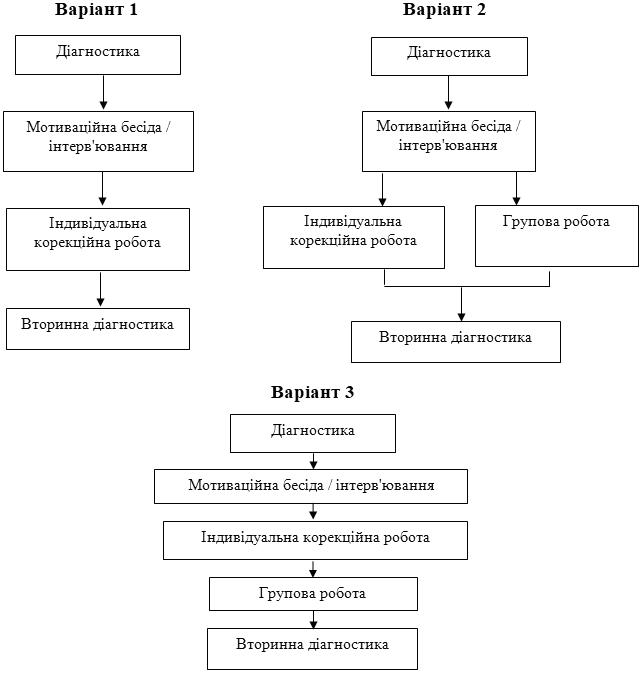 3. Після завершення занять діагностичного та мотиваційного блоків розпочинається індивідуальна та/або групова робота.4. Після завершення індивідуальної та/або групової роботи проводиться вторинна діагностика за результатами проходження цієї Корекційної програми.Очікувані результати проходження цієї Корекційної програми:1) знання:– понять «насильство», «домашнє насильство» та «насильство за ознакою статі»;– наслідків домашнього насильства та/або насильства за ознакою статі;– відповідальності за вчинення домашнього насильства та/або насильства за ознакою статі;– ознак насильства, агресії, жорстокого поводження;– чинників формування агресивної поведінки;– причин виникнення та шляхів запобігання конфліктам;– методів аналізу конфліктних ситуацій;– способів розв’язання конфліктів та визначення власної ролі в їх розв’язанні;– впливу гендерних стереотипів щодо соціальних ролей жінки і чоловіка на міжособистісні стосунки;2) навички:– визначати незадоволені власні потреби;– задовольняти власні потреби в асертивний спосіб;– усвідомлювати власні почуття та почуття інших людей;– запобігати ситуаціям домашнього насильства та/або насильства за ознакою статі;– визначати власні можливості на шляху до життя без насильства;– будувати конструктивне спілкування та ефективну комунікацію;– визначати перспективні цілі та формувати життєві плани, реалізовувати власні плани соціально прийнятним шляхом.7. ФІНАНСОВЕ ЗАБЕЗПЕЧЕННЯНе потребує.8. КООРДИНАЦІЯ ТА КОНТРОЛЬ ЗА ДОТРИМАННЯМ ПОРЯДОКУ ПРОХОДЖЕННЯ КОРЕКЦІЙНОЇ ПРОГРАМИ ДЛЯ КРИВДНИКІВ, ЯКІ ВЧИНИЛИ ДОМАШНЄ НАСИЛЬСТВО Координація роботи щодо дотримання Порядку проходження Корекційної  програми для кривдників, які вчинили домашнє насильство покладається на управління у справах сім’ї, молоді та спорту Чернігівської міської ради. ЗАТВЕРДЖЕНОРішення виконавчого комітету Чернігівської міської ради_____________2024 року№_________№Назва блоку, темиКількість годинКількість годин№Назва блоку, темиіндивідуальна роботагрупова
робота1234Блок 1Зміст і методи діагностики психоемоційного стану кривдника6 годЧастина 1Діагностичні методики, що застосовуються до початку корекційної роботи. Проведення психодіагностики. Карта первинного психологічного обстеження кривдника2 годЧастина 2Діагностичні методики, що застосовуються в процесі індивідуальної корекційної роботи2 годЧастина 3Проективні методики, рекомендовані для роботи з кривдниками2 годБлок 2Технологія проведення мотиваційної бесіди/інтерв’ювання з кривдником2 годБлок 2Перший етап мотиваційної бесіди / інтерв’ювання1 годБлок 2Другий етап мотиваційної бесіди / інтерв’ювання1 годБлок 3Зміст індивідуальної корекційної роботи з кривдником19 годТема 1Прояви агресивності та особиста відповідальність за власні слова й вчинки. Психоедукація щодо психологічних засад корекційної роботи. Дослідження індивідуальних чинників (історія дитинства, індивідуальний досвід, сформовані деструктивні переконання тощо) патернів насильницької поведінки (одне заняття)1 годТема 2Емоційна рівновага. Розвиток емоційного інтелекту. Усвідомлення власних емоцій і почуттів (два заняття)2 годТема 3Усвідомлення почуттів. Когнітивна робота. Мотиви поведінки. Усвідомлення взаємозв’язку думок, емоцій і поведінки. Робота з деструктивними переконаннями (два заняття)2 годТема 4Керування почуттям гніву та самоагресією. Ціннісна сфера особистості кривдника (одне заняття)1 годТема 5Формування навичок самоконтролю і саморегуляції. Поведінкова робота. Аналіз дисфункційної поведінки (два заняття)2 годТема 6Усвідомлення власних особистісних меж для конструктивного спілкування. Моделювання адаптивної поведінки. Формування здатності задоволення потреб в асертивний спосіб (два заняття)2 годТема 7Подолання страхів. Формування навичок аналізу автоматичних думок (одне заняття)1 годТема 8Усвідомлення власних потреб і пошук способів їх задоволення. Формування навичок самоконтролю емоційних проявів (два заняття)2 годТема 9Конструктивне розв’язання конфліктів. Формування навичок аналізу соціальної ситуації. Усвідомлення власних кордонів та кордонів інших людей (одне заняття)1 годТема 10Партнерська взаємодія. Моделювання взаємозв’язку думок, емоцій і поведінки (одне заняття)1 годТема 11Розвиток навичок спілкування. Формування навичок конструктивного спілкування (одне заняття)1 годТема 12Усвідомлення системи моральних цінностей. Формування навичок ефективної комунікації (одне заняття)1 годТема 13Профілактика булінгу, домагань в колективі (два заняття)2 годБлок 4Зміст групової роботи з кривдниками27 годТема 1Вступ до Програми для кривдників. Знайомство. Формування правил роботи групи (одне заняття)3 годТема 2Установлення індивідуальних цілей та побудова перспективних планів щодо подолання агресивної поведінки (одне заняття)3 годТема 3Механізми формування агресивної поведінки: які вони, як їх розпізнати та зупинити (одне заняття)3 год3 годТема 4Сутність понять «насильство», «насильство за ознакою статі» та «домашнє насильство». Види насильства та дії, які слід вважати насильством. Цикл насильства. Наслідки насильства (одне заняття)3 год3 годТема 5Відпрацювання навичок контролю гніву та агресії.
Формування навичок самоконтролю агресивних патернів поведінки. Планування та реалізація поведінкових патернів адаптивних переконань (одне заняття)3 год3 годТема 6Ефективна комунікація (два заняття)6 год6 годТема 7Формування цілей і перспективних життєвих планів. Консультаційні заходи щодо підвищення мотиваційного потенціалу (одне заняття)3 год3 годТема 8Підведення підсумків участі у Програмі для кривдників. Опитування або тестування з метою оцінювання знань та навичок (одне заняття)3 год3 годБлок 5Вторинна діагностика за результатами проходження Програми. Складання плану запобігання рецидиву насильницької поведінки2 годПідсумок29 год27 год27 год